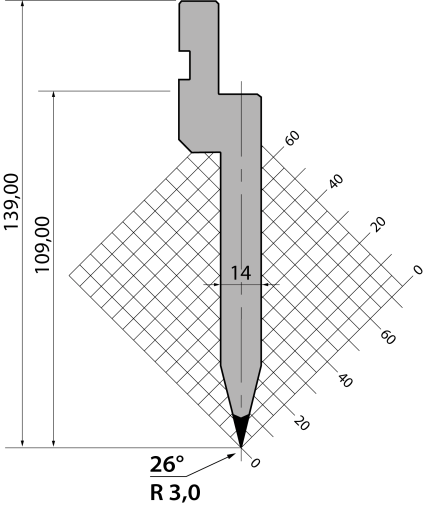 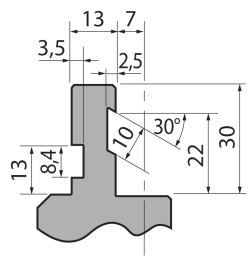 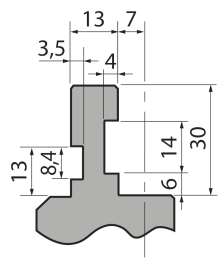 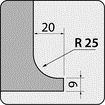 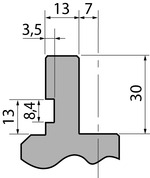 Пуансон тип Promecam PU.117.26.R3Пуансон тип Promecam PU.117.26.R3Пуансон тип Promecam PU.117.26.R3Пуансон тип Promecam PU.117.26.R3Пуансон тип Promecam PU.117.26.R3артикулдлина, ммвес, кгмакс. усилиеPU.117.26.R383513,50100 т/метрзаказатьСтандартные секции инструмента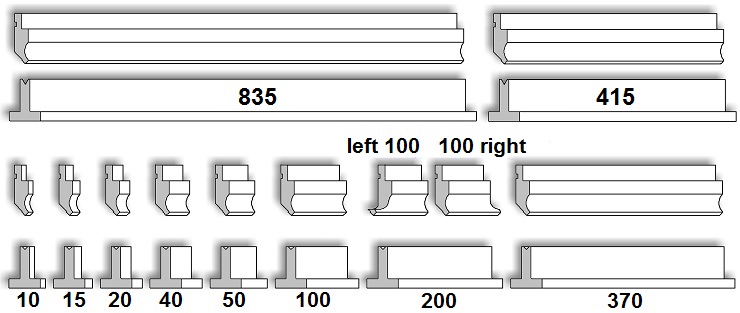 Стандартные секции инструментаСтандартные секции инструментаСтандартные секции инструментаСтандартные секции инструмента